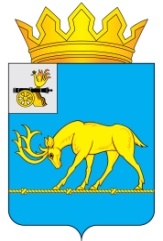 АДМИНИСТРАЦИЯ МУНИЦИПАЛЬНОГО ОБРАЗОВАНИЯ«ТЕМКИНСКИЙ РАЙОН» СМОЛЕНСКОЙ ОБЛАСТИПОСТАНОВЛЕНИЕот  09.06.2016 г.    №  206                                                                          с. ТемкиноО  внесении изменений в Административный регламент Администрации муниципального образования «Темкинский район» Смоленской области по предоставлению муниципальной услуги «Подготовка и выдача градостроительных планов земельных участков» утвержденный постановлением Администрации муниципального образования «Темкинский район» Смоленской области от 14.11.2012 года № 832Администрация  муниципального образования «Темкинский район» Смоленской области  п о с т а н о в л я е т:1. Внести в Административный регламент Администрации муниципального образования «Темкинский район» Смоленской области по предоставлению муниципальной услуги «Подготовка и выдача градостроительных планов земельных участков» утвержденный постановлением Администрации муниципального образования «Темкинский район» Смоленской области от 14.11.2012 года № 832 следующие изменения:Пункт 2.13. дополнить абзацами следующего содержания:2.13.7. «Входы в помещения оборудуются пандусами, либо кнопками вызова «Помощника (работника Администрации способного оказать помощь инвалиду при предоставлении ему услуги), позволяющими обеспечить беспрепятственный доступ для инвалидов, включая инвалидов, использующих кресла-коляски;Доступность для инвалидов объектов (зданий, помещений), в которых предоставляется муниципальная услуга, должна быть обеспечена: - возможностью самостоятельного передвижения инвалидов, в том числе с использованием кресла-коляски, по территории, на которой расположены объекты (здания, помещения), в которых предоставляются муниципальные услуги;- сопровождением инвалидов, имеющих стойкие расстройства функции зрения и самостоятельного передвижения, и оказанием им помощи в объектах (зданиях, помещениях), в которых предоставляются муниципальные услуги;- надлежащим размещением оборудования и носителей информации, необходимых для обеспечения беспрепятственного доступа инвалидов к объектам (зданиям, помещениям), в которых предоставляются муниципальные услуги, местам ожидания и приема заявителей с учетом ограничений их жизнедеятельности;- допуском в объекты (здания, помещения), в которых предоставляются  муниципальные услуги, собаки-проводника при наличии документа, подтверждающего ее специальное обучение и выдаваемого по форме и в порядке, которые определяются федеральным органом исполнительной власти, осуществляющим функции по выработке и реализации государственной политики и нормативно-правовому регулированию в сфере социальной защиты населения;- оказанием специалистами администрации помощи инвалидам в преодолении барьеров, мешающих получению ими муниципальных услуг наравне с другими заявителями.».2. Опубликовать данное постановление на официальном сайте Администрации муниципального образования «Темкинский район» Смоленской области.3. Контроль за исполнением настоящего постановления возложить на заместителя Главы муниципального образования «Темкинский район» Смоленской области В.И. Волкова.И.о. Главы муниципального образования «Темкинский район» Смоленской области                                           В.И. Волков Отп. 1 экз. – в делоИсп. Е.В. Голанцевател. 2-14-4407.06.2016 г.Визы:         А.М. Муравьев         Н.Д. ШиряеваВ.Н. Беляев Разослать:           прокуратура,           райсовет,           инженер-програмист